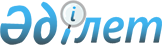 Қарқаралы аудандық мәслихатының 2018 жылғы 28 желтоқсандағы XXXVIII сессиясының № VI-38/323 "2019-2021 жылдарға арналған аудандық маңызы бар қала, кент, ауылдық округтердің бюджеттері туралы" шешіміне өзгерістер енгізу туралыҚарағанды облысы Қарқаралы аудандық мәслихатының 2019 жылғы 6 қыркүйектегі № VI-46/393 шешімі. Қарағанды облысының Әділет департаментінде 2019 жылғы 9 қыркүйекте № 5464 болып тіркелді
      Қазақстан Республикасының 2008 жылғы 4 желтоқсандағы Бюджет кодексіне, Қазақстан Республикасының 2001 жылғы 23 қаңтардағы "Қазақстан Республикасындағы жергілікті мемлекеттік басқару және өзін-өзі басқару туралы" Заңына сәйкес, аудандық мәслихат ШЕШІМ ЕТТІ:
      1. Қарқаралы аудандық мәслихатының 2018 жылғы 28 желтоқсандағы XXXVIII сессиясының № VI-38/323 "2019-2021 жылдарға арналған аудандық маңызы бар қала, кент, ауылдық округтердің бюджеттері туралы" шешіміне (нормативтік құқықтық актілерді мемлекеттік тіркеу Тізілімінде № 5120 тіркелген, Қазақстан Республикасы нормативтік құқықтық актілерінің эталондық бақылау банкінде электрондық түрде 2019 жылы 14 қаңтарда, 2019 жылғы 19 қаңтардағы "Қарқаралы" № 3 (11698) газетінде жарияланған), келесі өзгерістер енгізілсін:
      1-тармақ келесі редакцияда мазмұндалсын:
      "1. 2019-2021 жылдарға арналған Қарқаралы қаласының бюджеті тиісінше 1, 2 және 3 қосымшаларға сәйкес, оның ішінде 2019 жылға келесі көлемдерде бекітілсін:
      1) кірістер – 472915 мың теңге, оның ішінде:
      салықтық түсімдер – 40490 мың теңге;
      салықтық емес түсімдер – 2000 мың теңге;
      негізгі капиталды сатудан түсетін түсімдер – 0 мың теңге;
      трансферттердің түсімдері – 430425 мың теңге;
      2) шығындар – 472915 мың теңге;
      3) таза бюджеттік кредиттеу – 0 мың теңге, оның ішінде:
      бюджеттік кредиттер – 0 мың теңге;
      бюджеттік кредиттерді өтеу – 0 мың теңге;
      4) қаржы активтерімен операциялар бойынша сальдо – 0 мың теңге, оның ішінде:
      қаржы активтерін сатып алу – 0 мың теңге;
      мемлекеттің қаржы активтерін сатудан түсетін түсімдер – 0 мың теңге;
      5) бюджет тапшылығы (профициті) – 0 мың теңге;
      6) бюджет тапшылығын қаржыландыру (профицитін пайдалану) – 0 мың теңге, оның ішінде:
      қарыздар түсімі – 0 мың теңге;
      қарыздарды өтеу – 0 мың теңге;
      бюджет қаражатының пайдаланылатын қалдықтары – 0 мың теңге.";
      2-тармақ келесі редакцияда мазмұндалсын:
      "2. 2019-2021 жылдарға арналған Қарағайлы кентінің бюджеті тиісінше 4, 5 және 6 қосымшаларға сәйкес, оның ішінде 2019 жылға келесі көлемдерде бекітілсін:
      1) кірістер – 110990 мың теңге, оның ішінде:
      салықтық түсімдер – 10698 мың теңге;
      салықтық емес түсімдер – 246 мың теңге;
      негізгі капиталды сатудан түсетін түсімдер – 0 мың теңге;
      трансферттердің түсімдері – 100046 мың теңге;
      2) шығындар – 114540 мың теңге;
      3) таза бюджеттік кредиттеу – 0 мың теңге, оның ішінде:
      бюджеттік кредиттер – 0 мың теңге;
      бюджеттік кредиттерді өтеу – 0 мың теңге;
      4) қаржы активтерімен операциялар бойынша сальдо – 0 мың теңге, оның ішінде:
      қаржы активтерін сатып алу – 0 мың теңге;
      мемлекеттің қаржы активтерін сатудан түсетін түсімдер – 0 мың теңге;
      5) бюджет тапшылығы (профициті) – алу 3550 мың теңге;
      6) бюджет тапшылығын қаржыландыру (профицитін пайдалану) – 3550 мың теңге, оның ішінде:
      қарыздар түсімі – 0 мың теңге;
      қарыздарды өтеу – 0 мың теңге;
      бюджет қаражатының пайдаланылатын қалдықтары – 3550 мың теңге.";
      3-тармақ келесі редакцияда мазмұндалсын:
      "3. 2019-2021 жылдарға арналған Егіндібұлақ ауылдық округінің бюджеті тиісінше 7, 8 және 9 қосымшаларға сәйкес, оның ішінде 2019 жылға келесі көлемдерде бекітілсін:
      1) кірістер – 82707 мың теңге, оның ішінде:
      салықтық түсімдер – 3735 мың теңге;
      салықтық емес түсімдер – 1500 мың теңге;
      негізгі капиталды сатудан түсетін түсімдер – 0 мың теңге;
      трансферттердің түсімдері – 77472 мың теңге;
      2) шығындар – 82707 мың теңге;
      3) таза бюджеттік кредиттеу – 0 мың теңге, оның ішінде:
      бюджеттік кредиттер – 0 мың теңге;
      бюджеттік кредиттерді өтеу – 0 мың теңге;
      4) қаржы активтерімен операциялар бойынша сальдо – 0 мың теңге, оның ішінде:
      қаржы активтерін сатып алу – 0 мың теңге;
      мемлекеттің қаржы активтерін сатудан түсетін түсімдер – 0 мың теңге;
      5) бюджет тапшылығы (профициті) – 0 мың теңге;
      6) бюджет тапшылығын қаржыландыру (профицитін пайдалану) – 0 мың теңге, оның ішінде:
      қарыздар түсімі – 0 мың теңге;
      қарыздарды өтеу – 0 мың теңге;
      бюджет қаражатының пайдаланылатын қалдықтары – 0 мың теңге.";
      4-тармақ келесі редакцияда мазмұндалсын:
      "4. 2019-2021 жылдарға арналған Қырғыз ауылдық округінің бюджеті тиісінше 10, 11 және 12 қосымшаларға сәйкес, оның ішінде 2019 жылға келесі көлемдерде бекітілсін:
      1) кірістер – 25094 мың теңге, оның ішінде:
      салықтық түсімдер – 2732 мың теңге;
      салықтық емес түсімдер – 244 мың теңге;
      негізгі капиталды сатудан түсетін түсімдер – 0 мың теңге;
      трансферттердің түсімдері – 22118 мың теңге;
      2) шығындар – 25094 мың теңге;
      3) таза бюджеттік кредиттеу – 0 мың теңге, оның ішінде:
      бюджеттік кредиттер – 0 мың теңге;
      бюджеттік кредиттерді өтеу – 0 мың теңге;
      4) қаржы активтерімен операциялар бойынша сальдо – 0 мың теңге, оның ішінде:
      қаржы активтерін сатып алу – 0 мың теңге;
      мемлекеттің қаржы активтерін сатудан түсетін түсімдер – 0 мың теңге;
      5) бюджет тапшылығы (профициті) – 0 мың теңге;
      6) бюджет тапшылығын қаржыландыру (профицитін пайдалану) – 0 мың теңге, оның ішінде:
      қарыздар түсімі – 0 мың теңге;
      қарыздарды өтеу – 0 мың теңге;
      бюджет қаражатының пайдаланылатын қалдықтары – 0 мың теңге.";
      көрсетілген шешімге 1, 4, 7, 10, 14 қосымшалары осы шешімге 1, 2, 3, 4, 5 қосымшаларына сәйкес жаңа редакцияда мазмұндалсын.
      2. Осы шешім 2019 жылдың 1 қаңтарынан бастап қолданысқа енгізіледі. 2019 жылға арналған Қарқаралы қаласының бюджеті 2019 жылға арналған Қарағайлы кентінің бюджеті 2019 жылға арналған Егіндібұлақ ауылдық округінің бюджеті 2019 жылға арналған Қырғыз ауылдық округінің бюджеті 2019 жылға арналған нысаналы трансферттер
					© 2012. Қазақстан Республикасы Әділет министрлігінің «Қазақстан Республикасының Заңнама және құқықтық ақпарат институты» ШЖҚ РМК
				
      Сессия төрағасы, аудандық мәслихат хатшысы

С. Нуркенов
Қарқаралы аудандық
мәслихатының 20___ жылғы
_________________ № ________
шешіміне 1 қосымшаҚарқаралы аудандық
мәслихатының 2018 жылғы
28 желтоқсандағы № VI-38/323
шешіміне 1 қосымша
Санаты 
Санаты 
Санаты 
Санаты 
Сомасы (мың теңге)
Сыныбы
Сыныбы
Сыныбы
Сомасы (мың теңге)
Кіші сыныбы
Кіші сыныбы
Сомасы (мың теңге)
Атауы
Сомасы (мың теңге)
1
2
3
4
5
 I. Кiрiстер
472 915
1
Салықтық түсiмдер
40 490
01
Табыс салығы
21 167
2
Жеке табыс салығы
21 167
04
Меншiкке салынатын салықтар
19 323
1
Мүлiкке салынатын салықтар
398
3
Жер салығы
1 758
4
Көлiк құралдарына салынатын салық
17 167
2
Салықтық емес түсiмдер
2 000
01
Мемлекеттік меншіктен түсетін кірістер
2 000
5
Мемлекет меншігіндегі мүлікті жалға беруден түсетін кірістер
2 000
3
Негiзгі капиталды сатудан түсетiн түсімдер
0
01
Мемлекеттік мекемелерге бекітілген мемлекеттік мүлікті сату
0
1
Мемлекеттік мекемелерге бекітілген мемлекеттік мүлікті сату
0
4
Трансферттердің түсімдері
430 425
02
Мемлекеттiк басқарудың жоғары тұрған органдарынан түсетін трансферттер
430 425
3
Аудандардың (облыстық маңызы бар қаланың) бюджетінен трансферттер
430 425
Функционалдық топ
Функционалдық топ
Функционалдық топ
Функционалдық топ
Функционалдық топ
Сомасы (мың теңге)
Кіші функция
Кіші функция
Кіші функция
Кіші функция
Сомасы (мың теңге)
Бюджеттік бағдарламалардың әкімшісі
Бюджеттік бағдарламалардың әкімшісі
Бюджеттік бағдарламалардың әкімшісі
Сомасы (мың теңге)
Бағдарлама
Бағдарлама
Сомасы (мың теңге)
Атауы
Сомасы (мың теңге)
1
2
3
4
5
6
 II.Шығындар
472 915
01
Жалпы сипаттағы мемлекеттiк қызметтер 
74 803
1
Мемлекеттiк басқарудың жалпы функцияларын орындайтын өкiлдi, атқарушы және басқа органдар
74 803
124
Аудандық маңызы бар қала, ауыл, кент, ауылдық округ әкімінің аппараты
74 803
001
Аудандық маңызы бар қала, ауыл, кент ауылдық округ әкімінің қызметін қамтамасыз ету жөніндегі қызметтер
74 803
04
Бiлiм беру
113 360
1
Мектепке дейiнгi тәрбие және оқыту
113 360
124
Аудандық маңызы бар қала, ауыл, кент, ауылдық округ әкімінің аппараты
113 360
041
Мектепке дейінгі білім беру ұйымдарында мемлекеттік білім беру тапсырысын іске асыруға
113 360
07
Тұрғын үй-коммуналдық шаруашылық
185 702
2
Коммуналдық шаруашылық
9 950
124
Аудандық маңызы бар қала, ауыл, кент, ауылдық округ әкімінің аппараты
9 950
014
Елді мекендерді сумен жабдықтауды ұйымдастыру
9 950
3
Елді-мекендерді көркейту
175 752
124
Аудандық маңызы бар қала, ауыл, кент, ауылдық округ әкімінің аппараты
175 752
008
Елді мекендердегі көшелерді жарықтандыру
18 843
009
Елді мекендердің санитариясын қамтамасыз ету
1 450
010
Жерлеу орындарын ұстау және туыстары жоқ адамдарды жерлеу
500
011
Елді мекендерді абаттандыру мен көгалдандыру
154 959
12
Көлiк және коммуникация
99 050
1
Автомобиль көлiгi
99 050
124
Аудандық маңызы бар қала, ауыл, кент, ауылдық округ әкімінің аппараты
99 050
013
Аудандық маңызы бар қалаларда, ауылдарда, кенттерде, ауылдық округтерде автомобиль жолдарының жұмыс істеуін қамтамасыз ету
12 250
045
Аудандық маңызы бар қалаларда, ауылдарда, кенттерде, ауылдық округтерде автомобиль жолдарын күрделі және орташа жөндеу
86 800
Функционалдық топ
Функционалдық топ
Функционалдық топ
Функционалдық топ
Функционалдық топ
Сомасы (мың теңге)
Кіші функция
Кіші функция
Кіші функция
Кіші функция
Сомасы (мың теңге)
Бюджеттік бағдарламалардың әкімшісі
Бюджеттік бағдарламалардың әкімшісі
Бюджеттік бағдарламалардың әкімшісі
Сомасы (мың теңге)
Бағдарлама
Бағдарлама
Сомасы (мың теңге)
Атауы
Сомасы (мың теңге)
1
2
3
4
5
6
III. Таза бюджеттік кредиттеу
0
Бюджеттік кредиттер
0
Санаты
Санаты
Санаты
Санаты
Сомасы (мың теңге)
Сыныбы
Сыныбы
Сыныбы
Сомасы (мың теңге)
Кіші сыныбы
Кіші сыныбы
Сомасы (мың теңге)
Атауы
Сомасы (мың теңге)
1
2
3
4
5
Бюджеттік кредиттерді өтеу
0
Функционалдық топ
Функционалдық топ
Функционалдық топ
Функционалдық топ
Функционалдық топ
Сомасы (мың теңге)
Кіші функция
Кіші функция
Кіші функция
Кіші функция
Сомасы (мың теңге)
Бюджеттік бағдарламалардың әкімшісі
Бюджеттік бағдарламалардың әкімшісі
Бюджеттік бағдарламалардың әкімшісі
Сомасы (мың теңге)
Бағдарлама
Бағдарлама
Сомасы (мың теңге)
Атауы
Сомасы (мың теңге)
1
2
3
4
5
6
IV.Қаржы активтерімен операциялар бойынша сальдо
0
Қаржы активтерін сатып алу
0
Санаты
Санаты
Санаты
Санаты
Сомасы (мың теңге)
Сыныбы 
Сыныбы 
Сыныбы 
Сомасы (мың теңге)
Кіші сыныбы
Кіші сыныбы
Сомасы (мың теңге)
Атауы
Сомасы (мың теңге)
1
2
3
4
5
Мемлекеттің қаржы активтерін сатудан түсетін түсімдер
0
Функционалдық топ
Функционалдық топ
Функционалдық топ
Функционалдық топ
Функционалдық топ
Сомасы (мың теңге)
Кіші функция
Кіші функция
Кіші функция
Кіші функция
Сомасы (мың теңге)
Бюджеттік бағдарламалардың әкімшісі 
Бюджеттік бағдарламалардың әкімшісі 
Бюджеттік бағдарламалардың әкімшісі 
Сомасы (мың теңге)
Бағдарлама
Бағдарлама
Сомасы (мың теңге)
Атауы
Сомасы (мың теңге)
1
2
3
4
5
6
V. Бюджет тапшылығы (профициті)
0
VI.Бюджет тапшылығын (профицитін пайдалану) қаржыландыру
0Қарқаралы аудандық
мәслихатының 20___ жылғы
_________________ № ________
шешіміне 2 қосымшаҚарқаралы аудандық
мәслихатының 2018 жылғы
28 желтоқсандағы № VI-38/323
шешіміне 4 қосымша
Санаты 
Санаты 
Санаты 
Санаты 
Сомасы (мың теңге)
Сыныбы
Сыныбы
Сыныбы
Сомасы (мың теңге)
Кіші сыныбы
Кіші сыныбы
Сомасы (мың теңге)
Атауы
Сомасы (мың теңге)
1
2
3
4
5
I.Кiрiстер
110 990
1
Салықтық түсiмдер
10 698
01
Табыс салығы
4 500
2
Жеке табыс салығы
4 500
04
Меншiкке салынатын салықтар
6 198
1
Мүлiкке салынатын салықтар
128
3
Жер салығы
270
4
Көлiк құралдарына салынатын салық
5 800
2
Салықтық емес түсiмдер
246
01
Мемлекеттік меншіктен түсетін кірістер
246
5
Мемлекет меншігіндегі мүлікті жалға беруден түсетін кірістер
246
3
Негiзгі капиталды сатудан түсетiн түсімдер
0
01
Мемлекеттік мекемелерге бекітілген мемлекеттік мүлікті сату
0
1
Мемлекеттік мекемелерге бекітілген мемлекеттік мүлікті сату
0
4
Трансферттердің түсімдері
100 046
02
Мемлекеттiк басқарудың жоғары тұрған органдарынан түсетін трансферттер
100 046
3
Аудандардың (облыстық маңызы бар қаланың) бюджетінен трансферттер
100 046
Функционалдық топ
Функционалдық топ
Функционалдық топ
Функционалдық топ
Функционалдық топ
Сомасы (мың теңге)
Кіші функция
Кіші функция
Кіші функция
Кіші функция
Сомасы (мың теңге)
Бюджеттік бағдарламалардың әкімшісі
Бюджеттік бағдарламалардың әкімшісі
Бюджеттік бағдарламалардың әкімшісі
Сомасы (мың теңге)
Бағдарлама
Бағдарлама
Сомасы (мың теңге)
Атауы
Сомасы (мың теңге)
1
2
3
4
5
6
 II.Шығындар
114 540
01
Жалпы сипаттағы мемлекеттiк қызметтер 
39 303
1
Мемлекеттiк басқарудың жалпы функцияларын орындайтын өкiлдi, атқарушы және басқа органдар
39 303
124
Аудандық маңызы бар қала, ауыл, кент, ауылдық округ әкімінің аппараты
39 303
001
Аудандық маңызы бар қала, ауыл, кент ауылдық округ әкімінің қызметін қамтамасыз ету жөніндегі қызметтер
38 867
022
 Мемлекеттік органның күрделі шығыстары 
436
04
Бiлiм беру
28 922
1
Мектепке дейiнгi тәрбие және оқыту
28 922
124
Аудандық маңызы бар қала, ауыл, кент, ауылдық округ әкімінің аппараты
28 922
041
Мектепке дейінгі білім беру ұйымдарында мемлекеттік білім беру тапсырысын іске асыруға
28 922
07
Тұрғын үй-коммуналдық шаруашылық
39 632
2
Коммуналдық шаруашылық
8 803
124
Аудандық маңызы бар қала, ауыл, кент, ауылдық округ әкімінің аппараты
8 803
014
Елді мекендерді сумен жабдықтауды ұйымдастыру
8 803
3
Елді-мекендерді көркейту
30 829
124
Аудандық маңызы бар қала, ауыл, кент, ауылдық округ әкімінің аппараты
30 829
008
Елді мекендерде көшелерді жарықтандыру
13 320
011
Елді мекендерді абаттандыру мен көгалдандыру
17 509
12
Көлiк және коммуникация
1 500
1
Автомобиль көлiгi
1 500
124
Аудандық маңызы бар қала, ауыл, кент, ауылдық округ әкімінің аппараты
1 500
013
Аудандық маңызы бар қалаларда, ауылдарда, кенттерде, ауылдық округтерде автомобиль жолдарының жұмыс істеуін қамтамасыз ету
1 500
13
Басқалар
5 183
9
Басқалар
5 183
124
Аудандық маңызы бар қала, ауыл, кент, ауылдық округ әкімінің аппараты
5 183
040
Өңірлерді дамытудың 2020 жылға дейінгі бағдарламасы шеңберінде өңірлерді экономикалық дамытуға жәрдемдесу бойынша шараларды іске асыруға ауылдық елді мекендерді жайластыруды шешуге арналған іс-шараларды іске асыру
5 183
Функционалдық топ
Функционалдық топ
Функционалдық топ
Функционалдық топ
Функционалдық топ
Сомасы (мың теңге)
Кіші функция
Кіші функция
Кіші функция
Кіші функция
Сомасы (мың теңге)
Бюджеттік бағдарламалардың әкімшісі
Бюджеттік бағдарламалардың әкімшісі
Бюджеттік бағдарламалардың әкімшісі
Сомасы (мың теңге)
Бағдарлама
Бағдарлама
Сомасы (мың теңге)
Атауы
Сомасы (мың теңге)
1
2
3
4
5
6
III. Таза бюджеттік кредиттеу
0
Бюджеттік кредиттер
0
Санаты
Санаты
Санаты
Санаты
Сомасы (мың теңге)
Сыныбы
Сыныбы
Сыныбы
Сомасы (мың теңге)
Кіші сыныбы
Кіші сыныбы
Сомасы (мың теңге)
Атауы
Сомасы (мың теңге)
1
2
3
4
5
Бюджеттік кредиттерді өтеу
0
Функционалдық топ
Функционалдық топ
Функционалдық топ
Функционалдық топ
Функционалдық топ
Сомасы (мың теңге)
Кіші функция
Кіші функция
Кіші функция
Кіші функция
Сомасы (мың теңге)
Бюджеттік бағдарламалардың әкімшісі
Бюджеттік бағдарламалардың әкімшісі
Бюджеттік бағдарламалардың әкімшісі
Сомасы (мың теңге)
Бағдарлама
Бағдарлама
Сомасы (мың теңге)
Атауы
Сомасы (мың теңге)
1
2
3
4
5
6
IV.Қаржы активтерімен операциялар бойынша сальдо
0
Қаржы активтерін сатып алу
0
Санаты
Санаты
Санаты
Санаты
Сомасы (мың теңге)
Сыныбы 
Сыныбы 
Сыныбы 
Сомасы (мың теңге)
Кіші сыныбы
Кіші сыныбы
Сомасы (мың теңге)
Атауы
Сомасы (мың теңге)
1
2
3
4
5
Мемлекеттің қаржы активтерін сатудан түсетін түсімдер
0
Функционалдық топ
Функционалдық топ
Функционалдық топ
Функционалдық топ
Функционалдық топ
Сомасы (мың теңге)
Кіші функция
Кіші функция
Кіші функция
Кіші функция
Сомасы (мың теңге)
Бюджеттік бағдарламалардың әкімшісі 
Бюджеттік бағдарламалардың әкімшісі 
Бюджеттік бағдарламалардың әкімшісі 
Сомасы (мың теңге)
Бағдарлама
Бағдарлама
Сомасы (мың теңге)
Атауы
Сомасы (мың теңге)
1
2
3
4
5
6
V. Бюджет тапшылығы (профициті)
-3 550
VI.Бюджет тапшылығын (профицитін пайдалану) қаржыландыру
3 550Қарқаралы аудандық
мәслихатының 20___ жылғы
_________________ № ________
шешіміне 3 қосымшаҚарқаралы аудандық
мәслихатының 2018 жылғы
28 желтоқсандағы № VI-38/323
шешіміне 7 қосымша
Санаты 
Санаты 
Санаты 
Санаты 
Сомасы (мың теңге)
Сыныбы
Сыныбы
Сыныбы
Сомасы (мың теңге)
Кіші сыныбы
Кіші сыныбы
Сомасы (мың теңге)
Атауы
Сомасы (мың теңге)
1
2
3
4
5
I.Кiрiстер
82 707
1
Салықтық түсiмдер
3 735
01
Табыс салығы
1 300
2
Жеке табыс салығы
1 300
04
Меншiкке салынатын салықтар
2 435
1
Мүлiкке салынатын салықтар
50
3
Жер салығы
125
4
Көлiк құралдарына салынатын салық
2 260
2
Салықтық емес түсiмдер
1500
01
Мемлекеттік меншіктен түсетін кірістер
1500
5
Мемлекет меншігіндегі мүлікті жалға беруден түсетін кірістер
1500
3
Негiзгі капиталды сатудан түсетiн түсімдер
0
01
Мемлекеттік мекемелерге бекітілген мемлекеттік мүлікті сату
0
1
Мемлекеттік мекемелерге бекітілген мемлекеттік мүлікті сату
0
4
Трансферттердің түсімдері
77 472
02
Мемлекеттiк басқарудың жоғары тұрған органдарынан түсетін трансферттер
77 472
3
Аудандардың (облыстық маңызы бар қаланың) бюджетінен трансферттер
77 472
Функционалдық топ
Функционалдық топ
Функционалдық топ
Функционалдық топ
Функционалдық топ
Сомасы (мың теңге)
Кіші функция
Кіші функция
Кіші функция
Кіші функция
Сомасы (мың теңге)
Бюджеттік бағдарламалардың әкімшісі
Бюджеттік бағдарламалардың әкімшісі
Бюджеттік бағдарламалардың әкімшісі
Сомасы (мың теңге)
Бағдарлама
Бағдарлама
Сомасы (мың теңге)
Атауы
Сомасы (мың теңге)
1
2
3
4
5
6
 II.Шығындар
82 707
01
Жалпы сипаттағы мемлекеттiк қызметтер 
34 732
1
Мемлекеттiк басқарудың жалпы функцияларын орындайтын өкiлдi, атқарушы және басқа органдар
34 732
124
Аудандық маңызы бар қала, ауыл, кент, ауылдық округ әкімінің аппараты
34 732
001
Аудандық маңызы бар қала, ауыл, кент, ауылдық округ әкімінің қызметін қамтамасыз ету жөніндегі қызметтер
34 732
04
Бiлiм беру
36 412
1
Мектепке дейiнгi тәрбие және оқыту
36 412
124
Аудандық маңызы бар қала, ауыл, кент, ауылдық округ әкімінің аппараты
36 412
041
Мектепке дейінгі білім беру ұйымдарында мемлекеттік білім беру тапсырысын іске асыруға
36 412
07
Тұрғын үй-коммуналдық шаруашылық
7 300
2
Коммуналдық шаруашылық
2 000
124
Аудандық маңызы бар қала, ауыл, кент, ауылдық округ әкімінің аппараты
2 000
014
Елді мекендерді сумен жабдықтауды ұйымдастыру
2 000
3
Елді-мекендерді көркейту
5 300
124
Аудандық маңызы бар қала, ауыл, кент, ауылдық округ әкімінің аппараты
5 300
008
Елді мекендердегі көшелерді жарықтандыру
2 500
010
Жерлеу орындарын ұстау және туыстары жоқ адамдарды жерлеу
300
011
Елді мекендерді абаттандыру мен көгалдандыру
2 500
12
Көлiк және коммуникация
1 500
1
Автомобиль көлiгi
1 500
124
Аудандық маңызы бар қала, ауыл, кент, ауылдық округ әкімінің аппараты
1 500
013
Аудандық маңызы бар қалаларда, ауылдарда, кенттерде, ауылдық округтерде автомобиль жолдарының жұмыс істеуін қамтамасыз ету
1 500
13
Басқалар
2 763
9
Басқалар
2 763
124
Аудандық маңызы бар қала, ауыл, кент, ауылдық округ әкімінің аппараты
2 763
040
Өңірлерді дамытудың 2020 жылға дейінгі бағдарламасы шеңберінде өңірлерді экономикалық дамытуға жәрдемдесу бойынша шараларды іске асыруға ауылдық елді мекендерді жайластыруды шешуге арналған іс-шараларды іске асыру
2 763
Функционалдық топ
Функционалдық топ
Функционалдық топ
Функционалдық топ
Функционалдық топ
Сомасы (мың теңге)
Кіші функция
Кіші функция
Кіші функция
Кіші функция
Сомасы (мың теңге)
Бюджеттік бағдарламалардың әкімшісі
Бюджеттік бағдарламалардың әкімшісі
Бюджеттік бағдарламалардың әкімшісі
Сомасы (мың теңге)
Бағдарлама
Бағдарлама
Сомасы (мың теңге)
Атауы
Сомасы (мың теңге)
1
2
3
4
5
6
III. Таза бюджеттік кредиттеу
0
Бюджеттік кредиттер
0
Санаты
Санаты
Санаты
Санаты
Сомасы (мың теңге)
Сыныбы
Сыныбы
Сыныбы
Сомасы (мың теңге)
Кіші сыныбы
Кіші сыныбы
Сомасы (мың теңге)
Атауы
Сомасы (мың теңге)
1
2
3
4
5
Бюджеттік кредиттерді өтеу
0
Функционалдық топ
Функционалдық топ
Функционалдық топ
Функционалдық топ
Функционалдық топ
Сомасы (мың теңге)
Кіші функция
Кіші функция
Кіші функция
Кіші функция
Сомасы (мың теңге)
Бюджеттік бағдарламалардың әкімшісі
Бюджеттік бағдарламалардың әкімшісі
Бюджеттік бағдарламалардың әкімшісі
Сомасы (мың теңге)
Бағдарлама
Бағдарлама
Сомасы (мың теңге)
Атауы
Сомасы (мың теңге)
1
2
3
4
5
6
IV.Қаржы активтерімен операциялар бойынша сальдо
0
Қаржы активтерін сатып алу
0
Санаты
Санаты
Санаты
Санаты
Сомасы (мың теңге)
Сыныбы 
Сыныбы 
Сыныбы 
Сомасы (мың теңге)
Кіші сыныбы
Кіші сыныбы
Сомасы (мың теңге)
Атауы
Сомасы (мың теңге)
1
2
3
4
5
Мемлекеттің қаржы активтерін сатудан түсетін түсімдер
0
Функционалдық топ
Функционалдық топ
Функционалдық топ
Функционалдық топ
Функционалдық топ
Сомасы (мың теңге)
Кіші функция
Кіші функция
Кіші функция
Кіші функция
Сомасы (мың теңге)
Бюджеттік бағдарламалардың әкімшісі 
Бюджеттік бағдарламалардың әкімшісі 
Бюджеттік бағдарламалардың әкімшісі 
Сомасы (мың теңге)
Бағдарлама
Бағдарлама
Сомасы (мың теңге)
Атауы
Сомасы (мың теңге)
1
2
3
4
5
6
V. Бюджет тапшылығы (профициті)
0
VI.Бюджет тапшылығын (профицитін пайдалану) қаржыландыру
0Қарқаралы аудандық
мәслихатының 20___ жылғы
_________________ № ________
шешіміне 4 қосымшаҚарқаралы аудандық
мәслихатының 2018 жылғы
28 желтоқсандағы № VI-38/323
шешіміне 10 қосымша
Санаты 
Санаты 
Санаты 
Санаты 
Сомасы (мың теңге)
Сыныбы
Сыныбы
Сыныбы
Сомасы (мың теңге)
Кіші сыныбы
Кіші сыныбы
Сомасы (мың теңге)
Атауы
Сомасы (мың теңге)
1
2
3
4
5
I.Кiрiстер
25 094
1
Салықтық түсiмдер
2 732
01
Табыс салығы
1 290
2
Жеке табыс салығы
1 290
04
Меншiкке салынатын салықтар
1 442
1
Мүлiкке салынатын салықтар
55
3
Жер салығы
103
4
Көлiк құралдарына салынатын салық
1 284
2
Салықтық емес түсiмдер
244
01
Мемлекеттік меншіктен түсетін кірістер
244
5
Мемлекет меншігіндегі мүлікті жалға беруден түсетін кірістер
244
3
Негiзгі капиталды сатудан түсетiн түсімдер
0
01
Мемлекеттік мекемелерге бекітілген мемлекеттік мүлікті сату
0
1
Мемлекеттік мекемелерге бекітілген мемлекеттік мүлікті сату
0
4
Трансферттердің түсімдері
22 118
02
Мемлекеттiк басқарудың жоғары тұрған органдарынан түсетін трансферттер
22 118
3
Аудандардың (облыстық маңызы бар қаланың) бюджетінен трансферттер
22 118
Функционалдық топ
Функционалдық топ
Функционалдық топ
Функционалдық топ
Функционалдық топ
Сомасы (мың теңге)
Кіші функция
Кіші функция
Кіші функция
Кіші функция
Сомасы (мың теңге)
Бюджеттік бағдарламалардың әкімшісі
Бюджеттік бағдарламалардың әкімшісі
Бюджеттік бағдарламалардың әкімшісі
Сомасы (мың теңге)
Бағдарлама
Бағдарлама
Сомасы (мың теңге)
Атауы
Сомасы (мың теңге)
1
2
3
4
5
6
 II.Шығындар
25 094
01
Жалпы сипаттағы мемлекеттiк қызметтер 
19 852
1
Мемлекеттiк басқарудың жалпы функцияларын орындайтын өкiлдi, атқарушы және басқа органдар
19 852
124
Аудандық маңызы бар қала, ауыл, кент, ауылдық округ әкімінің аппараты
19 852
001
Аудандық маңызы бар қала, ауыл, кент, ауылдық округ әкімінің қызметін қамтамасыз ету жөніндегі қызметтер
19 852
04
Бiлiм беру
2 488
2
Бастауыш, негізгі орта және жалпы орта білім беру
2 488
124
Аудандық маңызы бар қала, ауыл, кент, ауылдық округ әкімінің аппараты
2 488
005
Ауылдық жерлерде оқушыларды жақын жердегі мектепке дейін тегін алып баруды және одан алып қайтуды ұйымдастыру
2 488
07
Тұрғын үй-коммуналдық шаруашылық
534
2
Коммуналдық шаруашылық
240
124
Аудандық маңызы бар қала, ауыл, кент, ауылдық округ әкімінің аппараты
240
014
Елді мекендерді сумен жабдықтауды ұйымдастыру
240
3
Елді-мекендерді көркейту
294
124
Аудандық маңызы бар қала, ауыл, кент, ауылдық округ әкімінің аппараты
294
008
Елді мекендердегі көшелерді жарықтандыру
294
12
Көлiк және коммуникация
240
1
Автомобиль көлiгi
240
124
Аудандық маңызы бар қала, ауыл, кент, ауылдық округ әкімінің аппараты
240
013
Аудандық маңызы бар қалаларда, ауылдарда, кенттерде, ауылдық округтерде автомобиль жолдарының жұмыс істеуін қамтамасыз ету
240
13
Басқалар
1 980
9
Басқалар
1 980
124
Аудандық маңызы бар қала, ауыл, кент, ауылдық округ әкімінің аппараты
1 980
040
Өңірлерді дамытудың 2020 жылға дейінгі бағдарламасы шеңберінде өңірлерді экономикалық дамытуға жәрдемдесу бойынша шараларды іске асыруға ауылдық елді мекендерді жайластыруды шешуге арналған іс-шараларды іске асыру
1 980
Функционалдық топ
Функционалдық топ
Функционалдық топ
Функционалдық топ
Функционалдық топ
Сомасы (мың теңге)
Кіші функция
Кіші функция
Кіші функция
Кіші функция
Сомасы (мың теңге)
Бюджеттік бағдарламалардың әкімшісі
Бюджеттік бағдарламалардың әкімшісі
Бюджеттік бағдарламалардың әкімшісі
Сомасы (мың теңге)
Бағдарлама
Бағдарлама
Сомасы (мың теңге)
Атауы
Сомасы (мың теңге)
1
2
3
4
5
6
III. Таза бюджеттік кредиттеу
0
Бюджеттік кредиттер
0
Санаты
Санаты
Санаты
Санаты
Сомасы (мың теңге)
Сыныбы
Сыныбы
Сыныбы
Сомасы (мың теңге)
Кіші сыныбы
Кіші сыныбы
Сомасы (мың теңге)
Атауы
Сомасы (мың теңге)
1
2
3
4
5
Бюджеттік кредиттерді өтеу
0
Функционалдық топ
Функционалдық топ
Функционалдық топ
Функционалдық топ
Функционалдық топ
Сомасы (мың теңге)
Кіші функция
Кіші функция
Кіші функция
Кіші функция
Сомасы (мың теңге)
Бюджеттік бағдарламалардың әкімшісі
Бюджеттік бағдарламалардың әкімшісі
Бюджеттік бағдарламалардың әкімшісі
Сомасы (мың теңге)
Бағдарлама
Бағдарлама
Сомасы (мың теңге)
Атауы
Сомасы (мың теңге)
1
2
3
4
5
6
IV.Қаржы активтерімен операциялар бойынша сальдо
0
Қаржы активтерін сатып алу
0
Санаты
Санаты
Санаты
Санаты
Сомасы (мың теңге)
Сыныбы 
Сыныбы 
Сыныбы 
Сомасы (мың теңге)
Кіші сыныбы
Кіші сыныбы
Сомасы (мың теңге)
Атауы
Сомасы (мың теңге)
1
2
3
4
5
Мемлекеттің қаржы активтерін сатудан түсетін түсімдер
0
Функционалдық топ
Функционалдық топ
Функционалдық топ
Функционалдық топ
Функционалдық топ
Сомасы (мың теңге)
Кіші функция
Кіші функция
Кіші функция
Кіші функция
Сомасы (мың теңге)
Бюджеттік бағдарламалардың әкімшісі 
Бюджеттік бағдарламалардың әкімшісі 
Бюджеттік бағдарламалардың әкімшісі 
Сомасы (мың теңге)
Бағдарлама
Бағдарлама
Сомасы (мың теңге)
Атауы
Сомасы (мың теңге)
1
2
3
4
5
6
V. Бюджет тапшылығы (профициті)
0
VI.Бюджет тапшылығын (профицитін пайдалану) қаржыландыру
0Қарқаралы аудандық
мәслихатының 20___ жылғы
_________________ № ________
шешіміне 5 қосымшаҚарқаралы аудандық
мәслихатының 2018 жылғы
28 желтоқсандағы № VI-38/323
шешіміне 14 қосымша
Функционалдық топ
Функционалдық топ
Функционалдық топ
Функционалдық топ
Функционалдық топ
Сомасы (мың теңге)
Кіші функция
Кіші функция
Кіші функция
Кіші функция
Сомасы (мың теңге)
Бюджеттік бағдарламалардың әкімшісі
Бюджеттік бағдарламалардың әкімшісі
Бюджеттік бағдарламалардың әкімшісі
Сомасы (мың теңге)
Бағдарлама
Бағдарлама
Сомасы (мың теңге)
Атауы
Сомасы (мың теңге)
1
2
3
4
5
6
 II.Шығындар
284 920
01
Жалпы сипаттағы мемлекеттiк қызметтер 
41 552
1
Мемлекеттiк басқарудың жалпы функцияларын орындайтын өкiлдi, атқарушы және басқа органдар
41 552
124
Аудандық маңызы бар қала, ауыл, кент, ауылдық округ әкімінің аппараты
41 552
001
Аудандық маңызы бар қала, ауыл, кент ауылдық округ әкімінің қызметін қамтамасыз ету жөніндегі қызметтер
41 552
Қарқаралы қаласы
28 747
Қарағайлы кенті
5 540
Егіндібұлақ ауылдық округі
4 680
Қырғыз ауылдық округі
2 585
04
Бiлiм беру
32 146
1
Мектепке дейiнгi тәрбие және оқыту
31 947
124
Аудандық маңызы бар қала, ауыл, кент, ауылдық округ әкімінің аппараты
31 947
041
Мектепке дейінгі білім беру ұйымдарында мемлекеттік білім беру тапсырысын іске асыруға
31 947
Қарқаралы қаласы
20282
Қарағайлы кенті
5 141
Егіндібұлақ ауылдық округі
6 524
2
 Бастауыш, негізгі орта және жалпы орта білім беру 
199
124
Аудандық маңызы бар қала, ауыл, кент, ауылдық округ әкімінің аппараты
199
005
Ауылдық жерлерде оқушыларды жақын жердегі мектепке дейін тегін алып баруды және одан алып қайтуды ұйымдастыру
199
Қырғыз ауылдық округі
199
07
Тұрғын үй-коммуналдық шаруашылық
124 422
2
Коммуналдық шаруашылық
6 231
124
Аудандық маңызы бар қала, ауыл, кент, ауылдық округ әкімінің аппараты
6 231
014
Елді мекендерді сумен жабдықтауды ұйымдастыру
6 231
Қарқаралы қаласы
950
Қарағайлы кенті
5 281
3
Елді-мекендерді көркейту
118 191
124
Аудандық маңызы бар қала, ауыл, кент, ауылдық округ әкімінің аппараты
118 191
008
Елді мекендердегі көшелерді жарықтандыру
643
Қарқаралы қаласы
643
011
Елді мекендерді абаттандыру мен көгалдандыру
117 548
Қарқаралы қаласы
117 548
12
Көлiк және коммуникация
86 800
1
Автомобиль көлiгi
86 800
124
Аудандық маңызы бар қала, ауыл, кент, ауылдық округ әкімінің аппараты
86 800
045
Аудандық маңызы бар қалаларда, ауылдарда, кенттерде, ауылдық округтерде автомобиль жолдарын күрделі және орташа жөндеу
86 800
Қарқаралы қаласы
86 800